SUPERVISOR'S ANNUAL REPORT If the grade is under 3.2. insufficient (1), the doctoral student fills in the continuation of the form.Please comment on your supervisor's report. Continue on an extra sheet of paper as needed.Date: ____________________          Doctoral's candidate signature: ______________________________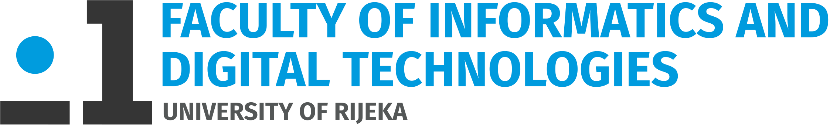 NAME OF THE POSTGRADUATE STUDY PROGRAMMESTUDY SUPERVISOR/CO-SUPERVISORSTUDY SUPERVISOR/CO-SUPERVISOR1.1. Supervisor1.1. SupervisorTitle, first and last nameInstitution, country1.2. Co-supervisor1.2. Co-supervisorTitle, first and last nameInstitution, country1.4. Title, first and last name of the doctoral candidate1.4. Title, first and last name of the doctoral candidate1.5. Identification number of the doctoral candidate1.5. Identification number of the doctoral candidate1.6. Reporting period1.6. Reporting periodSTUDY PROGRESSSTUDY PROGRESS2.1. Has a work plan been drawn up and does the doctoral candidate make progress according to it? (please tick the box)2.1. Has a work plan been drawn up and does the doctoral candidate make progress according to it? (please tick the box)Work plan has been drawn up yes                                   noDoctoral candidate has made progress according to the plan yes                                   no2.2. If you ticked „no“ to the previous question, explain why and suggest how this can be amended.2.2. If you ticked „no“ to the previous question, explain why and suggest how this can be amended.Please rate the progress of the doctoral candidate’s research on a scale from 1 to 5. (since the last report)Please rate the progress of the doctoral candidate’s research on a scale from 1 to 5. (since the last report) 1 - insufficient          2 - sufficient          3 - good         4 – very good        5 - excellent 1 - insufficient          2 - sufficient          3 - good         4 – very good        5 - excellent2.4. If you ticked 1 or 2 to the previous question, explain why and suggest how this can be amended.2.4. If you ticked 1 or 2 to the previous question, explain why and suggest how this can be amended.2.5. Comment doctoral candidate’s progress since the last report.2.5. Comment doctoral candidate’s progress since the last report.EVALUATION OF THE DOCTORAL CANDIDATEEVALUATION OF THE DOCTORAL CANDIDATE3.1. Please rate the following items on a scale from 1 to 5:(1 - insufficient, 2 - sufficient, 3 - good, 4 -very good, 5 - excellent)3.1. Please rate the following items on a scale from 1 to 5:(1 - insufficient, 2 - sufficient, 3 - good, 4 -very good, 5 - excellent)Doctoral candidate’s preparedness for the consultation sessions.1	2	3	4	5Planning and realization of annual research activities and professional training.1	2	3	4	5Progress in mastering of the methodology of scientific research.1	2	3	4	5Writing and publication of scientific papers.1	2	3	4	5Doctoral candidate’s overall attitude towards the study programme.1	2	3	4	53.2.  Please rate the overall quality of the doctoral candidate’s work on a scale from 1 to 5. 3.2.  Please rate the overall quality of the doctoral candidate’s work on a scale from 1 to 5.  1 - insufficient          2 - sufficient          3 - good         4 – very good        5 - excellent 1 - insufficient          2 - sufficient          3 - good         4 – very good        5 - excellent3.3. If you ticked 2 to the previous question, explain why and suggest how this can be amended. (If the overall quality of the doctoral candidate’s work has been rated with 1, the Faculty Board shall make an official decision on the need for increased supervision or on unsuccessful completion of the study programme.)3.3. If you ticked 2 to the previous question, explain why and suggest how this can be amended. (If the overall quality of the doctoral candidate’s work has been rated with 1, the Faculty Board shall make an official decision on the need for increased supervision or on unsuccessful completion of the study programme.)3.4. Comment the overall quality of the doctoral candidate’s work.3.4. Comment the overall quality of the doctoral candidate’s work.OPINION ON THE DOCTORAL CANDIDATE’S ABILITY TO CONTINUE WITH THE STUDY PROGRAMMEOPINION ON THE DOCTORAL CANDIDATE’S ABILITY TO CONTINUE WITH THE STUDY PROGRAMMECan the doctoral candidate continue with the study programme?   Yes.   Yes, under certain conditions.   No.If you ticked b) or c) to the previous question, please explain.If you ticked b) or c) to the previous question, please explain.Other comments and opinions of the supervisor(if applicable)Other comments and opinions of the supervisor(if applicable)Place, date and signaturePlace, date and signatureRijeka, dd/mm/yyyyRijeka, dd/mm/yyyySignature(first and last name of the supervisor)Rijeka, dd/mm/yyyySignature(first and last name of the co-supervisor)